
W nagłówku, po lewej stronie, znajduje się logo Komisji do spraw reprywatyzacji nieruchomości warszawskich zawierające godło państwa polskiego i podkreślenie w formie miniaturki flagi RP
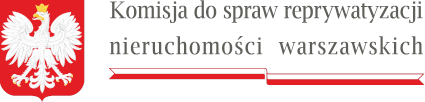 Przewodniczący    
                                     
Warszawa,  13 sierpnia  2021 rokSygn. akt KR VI R 13 ukośnik 21DPA-VI.9130.2.2021Zawiadomienie o możliwości wypowiedzenia się co do zebranych dowodów i materiałów oraz zgłoszonych żądańNa podstawie art. 10 paragraf1 ustawy z dnia 14 czerwca 1960 roku  Kodeks postępowania administracyjnego (Dziennik Ustaw z 2021 roku pozycja 735) w związku z artykułem 38 ustęp 1 oraz artykułem 16 ustęp 3 i 4 ustawy z dnia 9 marca 2017 roku o szczególnych zasadach usuwania skutków prawnych decyzji reprywatyzacyjnych dotyczących nieruchomości warszawskich, wydanych z naruszeniem prawa (Dziennik Ustaw  z 2021 roku pozycja 795)Zawiadamiamo zakończeniu postępowania rozpoznawczego w sprawie o sygn. akt KR VI R 13ukośnik21 dotyczącego decyzji Prezydenta miasta stołecznego  Warszawy z dnia 25 stycznia 2010 roku numer 34ukośnikGKukośnikDWukośnik2010, ustanawiającej prawo użytkowania wieczystego w udziale wynoszącym 48ukośnik72 części do niezabudowanej nieruchomości o powierzchni 796 metrów kwadratowych oznaczonej jako działka ewidencyjna nr 23ukośnik56 w obrębie 5 myślnik 03 myślnik 09, położonej w Warszawie przy ulicy Świętokrzyskiej bez numeru (dawna ulica Pańska 9), dla której Sąd Rejonowy dla Warszawy - Mokotowa w Warszawie prowadzi księgę wieczystą nr WA4Mukośnik00422094ukośnik4 (poprzednia księga wieczysta numer WA4Mukośnik00405053ukośnik0), dawne oznaczenie wykazem hipotecznym numer 1208 oraz zmieniającej ją decyzji Prezydenta miasta stołecznego  Warszawy z dnia 1 marca 2010 roku numer 87ukośnikGKukośnikDWukośnik2010.Informuję, że w terminie 7 dni od dnia doręczenia niniejszego zawiadomienia, strona ma prawo wypowiedzieć się co do zebranych dowodów i materiałów oraz zgłoszonych żądań. 
Powyższe zawiadomienie uznaje się za skutecznie doręczone po upływie 7 dni od daty ogłoszenia.
Przewodniczący Komisji
Sebastian Kaleta